„ZAJĄCZEK WIELKANOCNY” KONKURS PLASTYCZNYKomorniki 2020Organizator:Ewelina KufelREGULAMIN KONKURSUOrganizator: Przedszkole Publiczne Anglojęzyczne „Kraina Talentów” w Komornikach.Temat: „Zajączek wielkanocny”.Zadaniem uczestników konkursu jest wykonanie zajączka wielkanocnego dowolną techniką plastyczną w formie płaskiej lub przestrzennej z pomocą osoby dorosłej.Możliwość zastosowania: farb, kredek, plasteliny, papieru kolorowego, krepy/bibuły, itp., techniki mieszanej, materiałów naturalnych (np. suszonych owoców, różnego rodzaju ziarna, sznurka, słomy…)Cele konkursu:pobudzanie i rozwijanie uzdolnień plastycznych dzieci,przegląd różnych technik plastycznych.kultywowanie wielkanocnej tradycji wykonywania ozdób świątecznych umożliwienie dzieciom prezentacji własnych dokonań twórczychUczestnicy: dzieci w wieku przedszkolnym  3-6 latWarunki uczestnictwa w konkursie:Prace należy sfotografować tak, aby zając był  jak najlepiej widoczny i przesłać na adres e-mail : ewelina.sobkowiak@wp.plKażdy uczestnik może wykonać jedną pracę.Zdjęcie pracy należy przesłać do dnia 06.04.2020 r.Prace będą wystawione na korytarzu, gdzie rodzice wraz z dziećmi będą mogli oddać swój głosMożna oddać tylko jeden głos, na jedną pracę.Rozstrzygnięcie konkursu odbędzie się po powrocie dzieci  do przedszkola.Wszyscy uczestnicy konkursu zostaną uhonorowani.Do każdej pracy należy dołączyć  metryczkę z następującymi informacjami:MERTYCZKA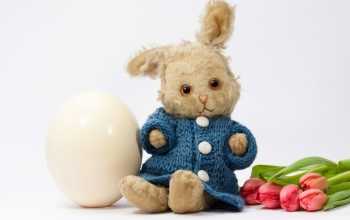 KONKURS PLASTYCZNY   „Zajączek Wielkanocny”KONKURS PLASTYCZNY   „Zajączek Wielkanocny”IMIĘ I NAZWISKOUCZESTNIKA KONKURSUWIEK UCZESTNIKANAZWA GRUPY